Global Swim Series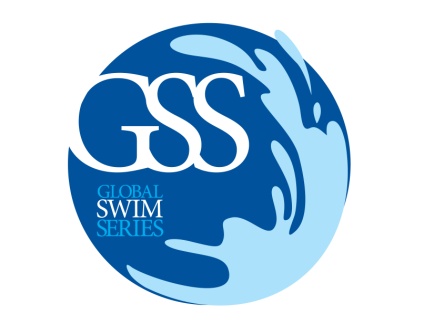       Race Membership FormThank you for your interest in joining the Global Swim Series (GSS)!We have a goal of promoting the sport of open water swimming and participation around the globe.For more information about the Series, we recommend you thoroughly review and familiarize yourself with all the information available on the GlobalSwimSeries.com website before submitting your request to join.Important Notes: GSS allows both individual Races and multi-date Series to become members.  However, each race in a Series that operates on a separate day or as a separate event must apply and pay and register as a separate race.  We try to include all races around the world, however we reserve the right to refuse membership for any reason and with no refund. (scheduling, safety, etc).We reserve the right to use any pictures you send us and pictures from your site to promote your race or GSS.In order to be eligible for current year the documents and payment must be received at least 1 MONTH prior to the race date!Race Membership FormPlease fill out this form and waiver below.  When complete, save and email as an attachment to:  RaceMembership@GlobalSwimSeries.comPreferred language:        Race name:        Date of race(s):        Race owner(s):        Race director/manager:          Location (closest city or town, country):        Website URL:        Email contacts (2):        a)  Is this race a part of a series?:        b)  What is the name of the series?:        c)  If so, how many races in the series?        d)  You may enter more than one race on this form.  In order to limit your paperwork you can add additional races here.  For other questions you can just add the information for each additional race in the same order as you have the races listed here:      (NOTE: each race/event in your series must become a member individually if they are on separate days or locations.  If there are several race distances on the same day, they only count as one race/event).Number of years the race has been held:         Approximate number of participants per year (all events & distances):        Typical water temp and conditions:        Distances offered:        Body of water the races are swum in (lake, river, ocean, etc):        Is the race affiliated with any other club or sanctioning organization?:        What are the prices for each race(s)?:        Do you offer any prizes or promo items? (t-shirts, prize money, medals, caps, etc):        What safety precautions do you take for your race? (lifeguards, kayaks, course marking, patrol boats, communication, etc):      Who is your race insured with?      	a) Have you ever had a serious incident at your race? (if yes, explain):      Do you offer wetsuit and non-wetsuit divisions?: Note: you do not have to offer wetsuit and non-wetsuit divisions, but if both are allowed, they must be recorded separately.  We need the distinction for our rankings, even if you don’t differentiate in your race.Do you use a timing service?:       What are the general demographics of your race? (M/F, triathletes, competitive swimmers, masters swimmers, ages, etc):      Are there any restrictions on your race? (participants, ages, qualifications, etc):       Please provide us with a brief description of your race that we can put up on the GSS website.  Tell swimmers what is special about your race! (see other examples on the website).      Please send us a few (3-6) pictures to update your race webpage.Save form and waiver, then email to:  Race membership@GlobalSwimSeries.comPay the "Race Membership Fee" at GlobalSwimSeries.com/GSS Store ____________________________________________________________________________________________RESULTS: as soon as possible after the race (within 24 hours) we require ALL the following pieces of information for each swimmer in editable, unsorted/uncategorized format (excel or google sheets... NOT pdf!):PlaceSwimmer's nameDistanceWetsuit/Non-WetsuitTimeAge (as of Dec 31)Male/Femaleemail address (optional)CityCountryExample: 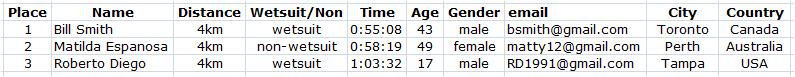    Global Swim Series         Waiver of LiabilityASSUMPTION AND ACKNOWLEDGEMENT OF RISK
 
BY SIGNING THIS DOCUMENT YOU WILL WAIVE CERTAIN LEGAL RIGHTS, INCLUDING THE RIGHT TO SUE.  PLEASE READ CAREFULLY!
I,      , as Authorized Signatory of      , have voluntarily requested to enter our race(s) in the Global Swim Series (GSS). I understand that GSS bears no responsibility, legal, financial or otherwise in the operation, rules specific to the race, safety precautions taken or in the conduct of our race.  I acknowledge the dangers and risk of conducting an open water race and am fully aware of the difficulty and safety risks involved for all the athletes, employees and volunteers and bear fully responsibility for our race.I am also aware of the unusual weather conditions that may prevail during the swim at any time of the year, including but not limited to: high winds; cold water; dense fog; large waves; boat and ship traffic and strong currents among other hazards and safeguarding against these hazards are the responsibility the race and NOT of GSS.I also understand that while our race is a GSS member race, that membership does not cover safety or operational issues and that the membership provides only an association with GSS through the services that GSS offers, including publicity, promotion, results, rankings, etc.  The safety and operation of each race is the sole responsibility of the race directors, owners and operators and not of GSS.  GSS is also not responsible for any of the swimmers, volunteers, or employees of our race and cannot be held responsible in any way for the outcome on incidents at our event.. I AM AWARE THAT THESE ACTIVITIES AND MY PRESENCE AND ACTIVITY ON AND ABOUT THE WATERCRAFT AND IN THE ADJACENT WATER CONSTITUTES A HAZARDOUS ACTIVITY. I AM VOLUNTARILY PARTICIPATING IN THIS ACTIVITY WITH KNOWLEDGE OF THE DANGER INVOLVED, AND AGREE TO ASSUME ANY AND ALL RISKS OF BODILY INJURY, DEATH OR PROPERTY DAMAGE, WHETHER THOSE RISKS ARE KNOWN OR UNKNOWN. I verify this statement by placing my initials here:      Nevertheless, with knowledge of these facts, and in consideration of acceptance of my entry, I intend to be legally bound for myself, my heirs, executors and administrators, hereby waive and forever discharge any and all rights and claims for damages that may accrue to me against the Global Swim Series (GSS), the sponsors and directors of the event and municipalities involved, the individuals assisting with GSS, or any person connected with the GSS, their representatives, successors and assignees (collectively, the “Releasees”), from all rights, claims, or liability for damage for any and all injuries to me or my property, arising out of, or in connection with: (i) my participation and organizing of this event, (ii) my access to and presence on and about the watercraft and in the adjacent water, (iii) the negligence or other acts, whether directly or indirectly connected to this activity and however caused by any Releasee, and/or (iv) the condition of the watercraft, the adjacent water and other areas where this activity may occur, whether or not I am then participating in such activity. I also agree that I, my assignees, heirs, distributees, guardians, next of kin, spouse and legal representatives will not make a claim against, sue, or attach the property of any Releasee in connection with any of the matters covered by this Waiver of Liability. I further agree that I hold the Releasees harmless against all claims, demands, and causes of action including court costs and attorney's fees, directly or indirectly arising from any action or proceeding brought by or prosecuted for my benefit. This release extends to all claims of every kind and nature whatsoever, whether known or unknown.   (tick box)  I HAVE CAREFULLY READ THIS AGREEMENT AND FULLY UNDERSTAND ITS CONTENTS. I AM AWARE THAT THIS IS A WAIVER AND RELEASE OF LIABILITY AND A CONTRACT BETWEEN MYSELF, THE RACE, ALL PARTICIPANTS, PARTNERS, SPONSORS, EMPLOYEES, VOLUNTEERS AND RELATIVES AND THE GLOBAL SWIM SERIES, AND SIGN IT OF MY OWN FREE WILL.   (tick box)  I agree that the electronic signature and initials provided shall be binding and enforceable to the same extent as an original signature by such party and that this Agreement may be executed in multiple counterparts, any one of which need not contain the signatures of more than one Party, but all such counterparts taken together shall constitute one and the same instrument. This Agreement or any counterpart may be executed and delivered by facsimile copies or delivered by electronic communications by portable document format (.pdf), each of which shall be deemed an original instrument.  Executed at (city, province/state, country):      Authorized Race Official (typed e-signature)				Date		 Witness (typed e-signature)						Date 